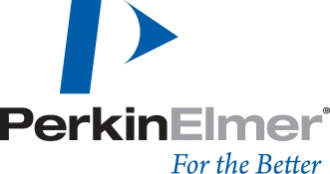 August 21, 2017PerkinElmer Launches Enhanced Version of ChemDraw® at 2017 ACS Fall National Meeting & Exposition  Industry’s Leading Chemical Drawing Software Helps Scientists Efficiently Design Molecules and Determine Reactions WHAT:	PerkinElmer, Inc., a global leader committed to innovating for a healthier world, today launched ChemDraw® 17 with new capabilities that enable biomolecular researchers and chemists to advance their data analysis and accelerate their paths to discovery. The ChemDraw software is the industry’s most trusted chemical structure drawing application.  Scientists across academia, government, pharmaceuticals, biotech, chemical processing, environmental, food & beverage, and oil production have utilized the software to support their research for more than 30 years. WHEN:   	August 20-24, 2017WHERE:     	2017 ACS Fall National Meeting & ExpositionWalter E. Washington Convention Center PerkinElmer Booth #1312WHY:  	“New advances in technology, combined with the growing trend of non-traditional drug development, are driving the need to build customized biopolymeric sequences and develop faster ways to draw more complex molecules,” said David Wang, vice president and general manager, Informatics, PerkinElmer. “The latest version of our industry leading ChemDraw software offers enhancements that improve speed and performance in the lab to help researchers and chemists accelerate their progress toward making scientific breakthroughs.” KEY FEATURES:    The new version of the ChemDraw software features the Pistoia Alliance’s Hierarchical Editing Language for Macromolecules (HELM), enabling chemists to easily describe complex molecular structures, rapidly create biopolymeric structures, and share their information in an industry-standard format. The ChemDraw software is now also equipped with enhanced hotkeys that provide faster drawing capabilities, and metadata tagging that allows chemists to easily make notes and mark up documents.   In addition, the ChemOffice® software provides researchers with access to PerkinElmer Signals ™ Notebook, a modern, device agnostic scientific collaboration platform, to enable the recording, retrieval and sharing of scientific results. The PerkinElmer Signals Notebook is powered by a web- based ChemDraw sketcher for optimal chemical understanding.PerkinElmer’s ChemDraw software also offers: Support for new types of molecules to accelerate advances in science.Easy search and data recovery with seamless metadata taggingMore effective ways for chemists to type entire reactions with fewer mouse clicks Mobility and cloud support with software that can draw, store, analyze and share chemical structures and reactions in the lab or on- the-go Integration with SciFinder to enable rapid searching of the scientific literatureMORE:	“PerkinElmer’s integration of the Pistoia Alliance HELM standard into their worldwide, leading chemistry drawing platform is helping scientists use the standard to advance R&D and innovation through sharing new molecular types,” said Claire Bellamy, HELM Project Manager for the Pistoia Alliance, of which PerkinElmer is a member. “This standard facilitates collaboration with fellow researchers and the wider scientific community, enabling data sharing across organizations, and supporting a wide range of research activities from publication submissions, to patent and grant applications, to marketing authorizations.The ChemDraw software supports MAC and PC platforms.  It is also the standard drawing tool for reviewing and submitting new chemical compounds to the U.S. Patent and Trademark Office. For more information, please visit www.perkinelmer.com/product/chemdraw-and-chemoffice-chemdraw.   ABOUT PERKINELMER:PerkinElmer, Inc. is a global leader committed to innovating for a healthier world. Our dedicated team of 9,000 employees worldwide are passionate about providing customers with an unmatched experience as they help solve critical issues especially impacting the diagnostics, discovery and analytical solutions markets. Our innovative detection, imaging, informatics and service capabilities, combined with deep market knowledge and expertise, help customers gain earlier and more accurate insights to improve lives and the world around us.   The Company reported revenue of approximately $2.1 billion in 2016, serves customers in more than 150 countries, and is a component of the S&P 500 Index. Additional information is available through 1-877-PKI-NYSE, or at www.perkinelmer.com.Follow us on Twitter @PKILifeScience. Media Contact:Samantha Pierce+1-585-697-2606 perkinelmerdas@apcoworldwide.com